2023-24 History Long Term Overview 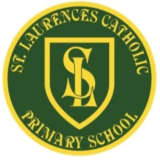 Autumn TermSpring TermSummer TermReception (UW)SeasonsSeasonsSeasonsYear 1Toys Past and PresentThe Great Fire of LondonIntrepid ExplorersYear 2Guy Fawkes and theGunpowder PlotFlorence NightingaleWhat were seasideholidays like in the past?Year 3Stone Age to Iron Age(History lessons inThe Prehistoric World Topic)Invaders and Settlers:RomansAncient EgyptYear 4Early CivilisationsAnglo-Saxons, Picts andScotsThe MayaYear 5Vikings vs Anglo-SaxonsWho were the ancientGreeks?Shang DynastyYear 6[LOCAL STUDY]Crime and PunishmentHow has life in Britainchanged since 1948Autumn 1Autumn 2Spring 1Spring 2Summer 1Summer 2Reception (UW)SeasonsCelebrationsFamilyLocal AreaLives of PeoplerecycleSeasonsCelebrationsFamilyLocal AreaLives of PeoplerecycleSeasonsCelebrationsEnvironmentGrowingSeasonsCelebrationsEnvironmentGrowingSeasonsEnvironmentHolidaysEndangeredSeasonsEnvironmentHolidaysEndangeredVocabularyChurch, a long time ago, now, then, calendar, last week, yesterdayChurch, a long time ago, now, then, calendar, last week, yesterdayChange, similar, different, weeksChange, similar, different, weeksNow, then, a long time ago, explorer, years, x years agoNow, then, a long time ago, explorer, years, x years agoTrips or VisitorsYear 1Toys Past and PresentThe Great Fire of LondonIntrepid ExplorersVocabularymuseum, similar/different changetimelinedecadeTimelineDiaryevidencefactualbakeryfamous eventVoyageDecadesExplorerGlobalChangeArtefactTrips or VisitorsYear 2Guy Fawkes and The Gun Powder PlotFlorence NightingaleWhat were seaside holidays like in the past?VocabularyTraitorParliamentSignificantTimelineCenturiesTreasonVictorians Chronological  CenturyhospitalCrimean WarnurseSteam train Tradition Bathing machine Promenade Modern Old-fashionedTrips or VisitorsYear 3Stone Age to Iron AgeRomans in BritainAncient EgyptVocabularyChronological. hunter-gatherer, archaeologist, bronze age, stone age, iron age, AD/BCInvade Settle Roman Empire Emperor RevoltchronologyCivilisationAncientModernAncient EgyptBefore Common EraCommon EraTrips or VisitorsYear 4Early CivilisationsAnglo-Saxons, Picts and ScotsMayaVocabularyIndus Valley Minoan Ancient Greece Ancient Egypt Shang Dynasty  Ancient RomeSutton Hoo Anglo-Saxons Picts Scots Conquer PaganCivilisationAztecColonyMayaMonarchyDemocracyTrips or VisitorsTatton ParkYear 5Vikings  vs Anglo-SaxonsWho were the ancient Greeks?Shang DynastyVocabularyimmigrationemigrationinvasionVikingsPeace treaty  DanelawClassical period                                 Hellenistic period     Oligarchy                Democracy                   Primary source         Secondary sourceShangDynastyEconomyClanHuman SacrificeSocial ClassTrips or VisitorsTatton ParkYear 6Crime and PunishmentHow has life in Britain changed since 1948?[LOCAL STUDY]VocabularyTransportationPilloryPoacherHighwaymanTudorEarly modern periodDecades     local chronological, period   erassettler    pre/postTrips or VisitorsYearTermScheme ofworkHistorical enquiryHistorical understandingChronologicalunderstandingVocabulary1  AutumnToys Pastand Present• I know that some objects were different in the past to how they are today.• I can describe old objects.• I can identify objects that are old and objectsthat are new.• I can compare old and new objects.• I know that the toys my parents and grandparents played with are different to the toys I play with today.• I can order decades chronologically.museum, similar/differentchangetimelinedecade 1SpringThe Great Fire of London I can understand key features of events, choosing and using parts of stories and asking and answering questions through discussing and thinking of the ways in which London was changed and rebuilt after the Great Fire.I can understand key features of events, choosing and using parts of stories and asking and answering questions through discussing and thinking of the ways in which London was changed and rebuilt after the Great Fire.I can understand key features of events, choosing and using parts of stories and asking and answering questions through creating a newspaper report, describing the main events of the Great Fire.I can identify differences and similarities between ways of life in different periods in the context of comparing present day living to how people of London lived during 1666.I can develop an awareness of the past in the context of comparing present-day London to the London that existed before 1666. I know and understand key features of an event beyond living memory that are nationally significant in the context of finding out about the Great Fire of London and how it started.TimelineDiaryevidencefactualbakeryfamous event 1 SummerIntrepid Explorers• I can use simple texts to find out about peoplewho lived a long time ago.• I can pose simple questions to find out about the past.• I can compare the lives and achievements of two famous historical figures.• I know that life was very different in the past to how it is today.• I know that people knew less about the world in the past than we know today.• I know that some people’s achievements and discoveries can change the world.• I can distinguish between different periods in time using simple markers, such as inventions.VoyageDecadesExplorerGlobalChangeArtefactYearTermScheme ofworkHistorical enquiryHistorical understandingChronologicalunderstandingVocabulary2AutumnGuy Fawkesand theGunpowderPlot• I can use simple texts and images to find outabout the past.• I can use my knowledge of the past to guess how people at the time might have felt.• I know that King James was king during the time of the gunpowder plot.• I understand that people wanted different people to be monarchs because some were Catholic and some were Protestant.• I understand the reasons behind the gunpowder plot.• I can name some monarchs, including King James I and Elizabeth I.• I can explain why events in the past are still significant today.• I can order simple events chronologically.TraitorParliamentSignificantTimelineCenturiesTreason 2SpringFlorenceNightingale• I can use a photograph to infer facts about a person and time period.• I can use quotes from historical figures to learn about people and events in the past.• I know that rich women in Victorian times did not usually have jobs.• I know that men and women had very different roles in Victorian times.• I know that medical care was very different in Victorian times to today.• I can explain how hospitals were different in Victorian times to how they are today, using pictures to help me.• I can explain why Florence Nightingale is still remembered today.• I know when the Victorian era was.• I can explain the life and achievements ofFlorence Nightingale in chronological order.Victorians Chronological CenturyhospitalCrimean Warnurse2SummerWhat were seasideholidays like in the past?• I can use a range of photographs to infer information about the past.• I can explain why changes in society, particularly the steam train, made seaside holidays popular.• I know that the lives of rich and poor people were very different in the past.• I know that changes in society led to seaside holidays becoming very popular in Victorian times.• I can order photos from three different eras chronologically.• I can compare the features of seaside holidays 100 years ago, 50 years ago and today.Steam trainTradition Bathing machine Promenade Modern/Old-fashionedYearTermScheme ofworkHistorical enquiryHistorical understandingChronologicalunderstandingVocabulary3AutumnStone Ageto Iron Age(HistoryLessons inThePrehistoricWorld topic)• I can explain how archaeologists use artefacts to learn about the past.• I can explain some of the methods archaeologists use to find out about the past.• I can explain why Star Carr is an important archaeological site.• I can use a variety of sources to answer questions about the past.• I know what the term ‘prehistory’ means.• I know that the Stone Age can be split into three different time periods.• I can describe the main features and developments of each of the eras of prehistory.• I can place the Stone Age, Bronze Age and Iron Age on a timeline.• I know that prehistory spans millions of years.PrehistoryArchaeologist ArchaeologyPalaeolithicMesolithicNeolithic3SpringInvaders and Settlers:Romans• I can consider different points of view about ahistorical events.• I can study different accounts of a historicalfigure and suggest why they are different.• I can gather information from books, texts andpictures to find out about aspects of life inRoman Britain.• I can explain why and how the Romans invaded Britain.• I know that Celts were living in Britain at the time of the Roman invasion.• I can describe what life was like in Celtic Britain.• I can describe the events surrounding Boudicca’s revolt.• I can describe some of the technological advances that the Romans brought to Britain.• I can suggest how Britain might be different today if the Romans had never invaded.• I can suggest where the Romans would be on a timeline, drawing on my knowledge of the past.• I can place the Romans on a timeline.• I know when the Romans invaded Britain by working out how many of my lifetimes it has been since 43 AD.InvadeSettleRoman EmpireEmperorRevoltChronology3SummerAncientEgypt• I can explore artefacts found in Tutankhamen’s tomb to infer understanding about ancient Egypt.• I can make suggestions about what unfamiliar artefacts might have been used for.• I can explain the significance of the discovery of the Rosetta stone.• I can generate questions I want to find the answers to about life in ancient Egypt.• I can choose an area I wish to research, and use a variety of sources to carry out my research.• I can describe the features of daily life in ancient Egypt.• I can explain the events surrounding the discovery of Tutankhamen’s tomb.• I can describe ancient Egyptian beliefs in the afterlife.• I can explain the process of mummification.• I can describe the difference between ancient and modern periods.• I know when the ancient Egyptian civilisation was.• I can sort pictures into those that depict scenes from ancient Egypt and those that depict scenes from other eras.CivilisationAncient Modern Ancient EgyptBefore - Common EraCommon EraYearTermScheme ofworkHistorical enquiryHistorical understandingChronologicalunderstandingVocabulary4AutumnEarlyCivilisations• I can make predictions about objects thatmight have been invented before, during and after early civilisations.• I can use different sources of information toconfirm if my predictions were correct or not.• I can distinguish whether a given sentence is fact, myth or unknown, using historical sources to support my decisions.• I know where in the world the earliest civilisations took place.• I can describe and compare some of the first writing systems.• I can explain how some writing systems developed through time.• I can translate sentences from the Phoenician alphabet.• I can explain where and when money was first used.• I can explain some early number systems and why they were developed.• I can describe some of the technological advances of early civilisations.• I can explain the difference between AD years and BC years.• I can place the earliest civilisations on a timeline.Ancient SumerIndus ValleyMinoanAncient GreeceAncient EgyptShang DynastyAncient Rome4SpringAnglo-SaxonsPicts and Scots• I can explain some of the ways archaeologists choose which sites to excavate.• I know that there are questions about the past that have not yet been decisively answered by historians.• I can use artefacts to support my ideas about who was buried at Sutton Hoo.• I can find out about daily life for Anglo-Saxons using riddles, recipes and games from the time.• I can read the story of Beowulf to find out about life in Anglo-Saxon Britain.• I can use what I know about pagan and Christian traditions to suggest whether the person buried at Sutton Hoo was pagan or Christian, and use this to infer further facts.• I know that I need to think critically about a historical source in order to assess its reliability.• I know who the Anglo-Saxons were and where in Europe they came from.• I know who the Picts and Scots were and that they had lived unconquered in Britain since the Mesolithic era.• I can explain some of the features of daily life for the Anglo-Saxons, Picts and Scots.• I can write my name using the Ogham alphabet.• I can explain how Christianity came to Britain.• I can place the Anglo-Saxons on a timeline.• I know that the  Anglo-Saxons lived in Britain after the collapse of the Roman Empire.• I know when Christianity came to Britain.Sutton HooAnglo-SaxonsPictsScotsConquerPagan4SummerThe Maya• I can generate multiple questions to explore, choosing the ones I most want to investigate.• I understand the importance of translating the Mayan writing system for historians to learn about the Mayan civilisation.• I understand the importance of preserving historical documents and artefacts.• I know that knowledge about the past is constantly improving as historians make more discoveries.• I can make suggestions about why the Mayan civilisation ended, based on my knowledge of the period.• I can explain how the Mayan ruins were discovered.• I know that the Mayans were organised into city states that were controlled by absolute monarchs.• I can explain the roles and status of different types of people in Mayan society.• I can describe Mayan religious beliefs, including the need for blood sacrifices.• I can describe the Mayan number and writing systems, and the Mayan calendar.• I know when the Mayan civilization was.• I can organise key events from the Mayan civilisation on a timeline with their AD/BC dates.AztecColonyMayamonarchyDemocracyCity stateYearTermScheme ofworkHistorical enquiryHistorical understandingChronologicalunderstandingVocabulary5AutumnVikings vs Anglo-Saxons• I can use a picture of maps in Britain in 793 and 886 to explain what might have happened in the interim, based on my understanding of the period.• I can read extracts from increasingly challenging sources, such as the Anglo-Saxon Chronicle, to find out about the past.• I can find out about key people in history, such as Edmund Ironsides, Ethelred the Unready and Cnut the Great, and use this information to help explain the events that led to England  becoming a unified country.• I know that by the year 600, England was divided into seven kingdoms, each with an independent monarch.• I can describe the reasons and events surrounding the Viking invasions.• I can describe what the Danelaw was.• I know who King Alfred was and why he was dubbed ‘the Great’.• I can compare and contrast what life was like for Anglo-Saxons and Vikings in Britain.• I can explain in detail the events surrounding the Battle of Hastings in 1066.• I have an increasing understanding of the struggle for power and how this changed England.• I can explain how England became a unified country.• I can describe what Britain was like before the arrival of the Vikings.• I can use dates with increasing fluency to describe historical events and eras.immigrationemigrationinvasionVikingsPeace treaty Danelaw5SpringShang Dynasty• I know that some historical sources are written thousands of years after the event and are thus unreliable.• I know that archaeologists use evidence from the oracle bones to learn about the Shang Dynasty.• I can compare evidence about the Shang Dynasty from traditional history books and archaeologists, and state which is more reliable.• I can read poetry from the oldest recorded Chinese poetry book to find out about the end of the Shang Dynasty, and assess its reliability.• I know that the Shang Dynasty was the firstChinese civilization to leave written evidence behind.• I know that the line of succession in the Shang Dynasty ran from brother to brother or nephew, as opposed to the more traditional father to son.• I can explain what oracle bones were used for and why they are a useful historical source.• I can describe what aspects of daily life were like for ordinary people of the Shang Dynasty.• I can describe the writing system of the Shang Dynasty and identify some of the pictographs.• I can identify the Shang Dynasty on a timeline of ancient China.• I know that the Shang Dynasty was in power during the Bronze Age of Britain.ShangDynastyEconomyClanHuman SacrificeSocial Classes5SummerWho were the ancient Greeks?• I can infer information about daily life in ancient Greece by studying ancient Greek artefacts.• I can identify the difference between primary and secondary sources of information.• I can use a variety of primary and secondary sources to gather information about the ancient Greeks and their way of life, including myths.• I can describe some features of each of the periods in the ancient Greek civilization.• I know that ancient Greece was made up of independent city states.• I know that there were three main types of government in ancient Greece: monarchy, oligarchy and democracy.• I can consider the advantages and disadvantages of a monarchy, oligarchy and democracy.• I can compare and contrast the city states of Athens and Sparta.• I can name some of the major ancient Greek gods and explain each one’s characteristics.• I know that the Olympic Games were first held to honour the god Zeus and that the Panathenaic Games were held to honour the goddess Athena.• I can name some famous ancient Greek philosophers and explain why they are remembered today.• I can explain some of the ways in which modern society has been influenced by the ancient Greek civilization.• I can arrange key civilisations in world history chronologically.• I can name the periods in the ancient Greek civilization and order them on a timeline.Classical period        Hellenistic period Oligarchy    Democracy   Primary source         Secondary sourceYearTermScheme ofworkHistorical enquiryHistorical understandingChronologicalunderstandingVocabulary 6AutumnLocal Study 6SpringCrime andPunishment• I can use extracts from historical fiction to identify and explore aspects of crime and punishment in that era.• I can sort cards with different crimes, detections and punishments into different time periods, based on my understanding of the past.• I can describe features and changes in crime and punishment in Britain in the Roman, Anglo-Saxon, Viking, medieval, Tudor, early modern period, Victorian and the modern day.• I can describe how aspects of crime and punishment changed and evolved in Britain since the Roman period.• I can summarise what I know about different British time periods.• I can explain how the theme of crime and punishment evolved in Britain chronologically.TransportationPilloryPoacherHighwaymanTudorEarly modern period 6SummerHow has life in Britain changedsince 1948?• I can suggest which decade a photo was taken using historical clues.• I know the difference between a primary and a secondary source.• I can suggest which sources I would need to consult to research different eras in British history.• I can identify whether a source is a primary or secondary source.• I can use primary and secondary sources to research different decades.• I can describe some of the features of life in Britain for each decade from the 1950s to the 1990s.• I can suggest which changes have had the biggest impact in Britain since 1948.• I can summarise the changes in Britain since 1948.• I can describe changes in Britain since 1948 chronologically.Decades     local chronological period   erassettler  pre/post